Муниципальное бюджетное общеобразовательное учреждение«Бейская школа-интернат»Разработка классного часаМежличностные отношения.Разработала:Классный руководитель 6-го классаЕ.А.КутергинаБея,2017 Аннотация
     Человек- существо социальное. Личность индивида развивается в обществе, в котором он живет и зависит от системы отношений, в которые он включается. Природа межличностных отношений сложна. В них проявляются как сугубо индивидуальные качества личности – её эмоциональные и волевые свойства, интеллектуальные возможности, так и усвоенные личностью нормы и ценности общества. Вступая в межличностные отношения, самых разнообразных по форме, содержанию, ценностям, структуре человеческих общностях – в детском саду, в классе, в дружеском кругу, в различного рода формальных и неформальных объединениях, - индивид проявляет себя как личность и представляет возможность оценить себя в системе отношений с другими. Системное образование личности активно формируется в сензитивный для нее период перехода от младшего школьного возраста к подростковому. В подростковом возрасте наблюдается высокая потребность в межличностных отношениях со сверстниками и роль развития этих взаимоотношений огромна. Общение со сверстниками очень важный специфический канал информации, позволяющий получить от сверстников ту информацию, которую которые им по тем или иным причинам не сообщают взрослые. Общество взрослых уже не может целиком заменить общество сверстников. Сознание групповой принадлежности, товарищеской взаимопомощи дает чувство эмоционального благополучия и устойчивости. В подростковом возрасте общение со сверстниками выдвигается на первое место. Отсутствие благоприятных взаимоотношений негативно сказывается на формировании личности, ни в коем случае нельзя забывать о роли семьи в формировании личности подростка. Жизненный опыт, взятый из семьи и окружения, позволит ребенку увидеть окружающий мир с точки зрения уже не подростка, а взрослого человека. Подростки с высокой личностной эффективностью чаще добиваются успеха, ставят более значительные цели, обладают лучшим физическим и душевным здоровьем, что является важным в настоящее время.   Поэтому проблема изучения развития межличностных отношений подростков со  сверстниками , несомненно, является актуальной. Тема классного часа: « Виды межличностных отношений».
Цель классного часа: знать условия формирования межличностных отношений, определять виды межличностных отношений, найти отличия между видами межличностных отношений.  Задачи классного часа :Формирование умений анализировать  полученные ранее знания, сопоставлять их с новым материалом .Закрепление навыка работы в группах.Формирование умения налаживать коммуникацию с товарищами и друзьями.План.1. Виды межличностных отношений.2. Дружба и любовь.Ход урока.
1. Организационный момент.Здравствуйте те, у кого сегодня хорошее настроение.Здравствуйте те, у кого сегодня грустит.Здравствуйте те, кто любит проводить время в общении с друзьями.Здравствуйте те, кто готов вступать в отношения с новыми людьми.Надеюсь, что наше сегодняшнее общение доставит нам взаимное удовольствие. А что для этого нужно? Ответим на этот вопрос в конце классного часа2. Актуализация.- Назовите чувства, которые сближают и которые разъединяют людей.(примеры из литературы, кино, мультипликации).-Сегодня мы продолжим разговор об отношениях между людьми, но о чём пойдёт наша беседа, попробуйте узнать сами.-учитель зачитывает ситуации, дети должны назвать тему классного часа- Вы только что познакомились с человеком. Он вам стал привлекателен, вы здороваетесь при последующих встречах. ( знакомство)
Вы не только здороваетесь, но при встрече с удовольствием вступаете в непродолжительный разговор. Теперь вы…?Приятели.( приятельство)В классе обучаются 25 учащихся. ( товарищество)
Дружба объединяет людей надолго, иногда на всю жизнь. Проверяется не только временем, но и различными испытаниямиТема нашего классного часа « Виды межличностных отношений» 3. Формулируем цель классного часа.-Что же сегодня мы должны с вами узнать?-О чем мы будем говорить?Должны узнать: определять виды межличностных отношений, найти отличия между видами межличностных отношений4. Изучение нового материала.Предлагаю вам выяснить: С чего же начинаются отношения между людьми?А поможет это нам сделать эпиграф нашего классного часа***Близкое общение - вот откуда берут начало нежнейшая дружба и сильнейшая ненависть.А. Ривароль***О чем говорится в эпиграфе?Межличностные отношения бывают разными. Виды межличностных отношений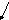 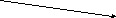 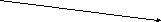 Знакомство Приятельские отношения Товарищество Дружба Любовь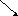 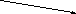 - Класс делится на группы, придумывают и разыгрывают ситуацию с разными видами отношений, а другие группы пытаются угадать её.-Чем отличается дружба и любовь от других видов отношений? - Учащимся было дано опережающие задание – подготовить стихотворения о дружбе и любви. Они их представляют и отвечают на поставленный вопрос.6.Рефлексия. Вернёмся к вопросу , который был поставлен в начале классного часа – что необходимо для успешного взаимодействия?Что из того что вы узнали на уроке запомнили сразу, а что нет?Что вызвало трудности в работе ?Понравился ли вам сегодняшний классный час, принес ли он вам новы знания, эмоции. Я предлагаю ответить на вопрос необычным способом, составить синквейн. Вы знаете что такое синквейн?Первая строка — тема синквейна, заключает в себе одно слово (обычно существительное или местоимение), которое обозначает объект или предмет, о котором пойдет речь.Вторая строка — два слова (чаще всего прилагательные или причастия), они дают описание признаков и свойств выбранного в синквейне предмета или объекта.Третья строка — образована тремя глаголами или деепричастиями, описывающими характерные действия объекта.Четвертая строка — фраза из четырёх слов, выражающая личное отношение автора синквейна к описываемому предмету или объекту.Пятая строка — одно слово-резюме, характеризующее суть предмета или объекта(примерные ответы)Синквейн на тему Дружбадружба
искренняя мужская
уважать, доверять, помогать
бескорыстная, позитивная связь между людьми
межличностные отношенияСинквейн на тему Дружбадружба
верная крепкая
доверять общаться симпатизировать
человеку, которому искренне веришь
взаимоотношения